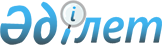 Қаражал қалалық мәслихатының 2016 жылғы 23 желтоқсандағы VІІІ сессиясының № 70 "2017 - 2019 жылдарға арналған қала бюджеті туралы" шешіміне өзгерістер мен толықтырулар енгізу туралыҚарағанды облысы Қаражал қалалық мәслихатының 2017 жылғы 29 наурыздағы X сессиясының № 100 шешімі. Қарағанды облысының Әділет департаментінде 2017 жылғы 20 сәуірде № 4223 болып тіркелді      Қазақстан Республикасының 2008 жылғы 4 желтоқсандағы Бюджет кодексіне, Қазақстан Республикасының 2001 жылғы 23 қаңтардағы "Қазақстан Республикасындағы жергiлiктi мемлекеттiк басқару және өзін-өзі басқару туралы" Заңына сәйкес, қалалық мәслихат ШЕШIМ ЕТТI:

      1. Қаражал қалалық мәслихатының 2016 жылғы 23 желтоқсандағы VIII сессиясының № 70 "2017-2019 жылдарға арналған қала бюджеті туралы" (нормативтік құқықтық актілерді мемлекеттік тіркеу Тізілімінде 4104 нөмерімен тіркелген, 2017 жылғы 14 қаңтарда № 2 (835) "Қазыналы өңір" газетінде, 2017 жылғы 1 ақпанда Қазақстан Республикасының нормативтік құқықтық актілерінің эталондық бақылау банкінде электрондық түрде жарияланған) шешіміне келесі өзгерістер мен толықтырулар енгізілсін:

      1) 1- тармақ келесі редакцияда мазмұндалсын:

      "1. 2017-2019 жылдарға арналған қалалық бюджет тиісінше 1, 2 және 3 қосымшаларға сәйкес, оның ішінде 2017 жылға келесі көлемдерде бекітілсін:

      1) кірістер – 2 641 923 мың теңге, оның ішінде:

      салықтық түсімдер – 727 087 мың теңге;

      салықтық емес түсімдер – 6 903 мың теңге;

      негізгі капиталды сатудан түсетін түсімдер – 2 260 мың теңге;

      трансферттер түсімдері – 1 905 673 мың теңге;

      2) шығындар – 2 651 263 мың теңге;

      3) таза бюджеттік кредиттеу – 0 мың теңге:

      бюджеттік кредиттер – 0 мың теңге;

      бюджеттік кредиттерді өтеу – 0 мың теңге;

      4) қаржы активтерімен операциялар бойынша сальдо – 0 мың теңге:

      қаржы активтерін сатып алу – 0 мың теңге;

      мемлекеттің қаржы активтерін сатудан түсетін түсімдер – 0 мың теңге;

      5) бюджеттің тапшылығы (профициті) – алу 9 340 мың теңге;

      6) бюджет тапшылығын қаржыландыру (профицитін пайдалану) – 9 340 мың теңге:

      қарыздар түсімі – 0 мың теңге;

      қарыздарды өтеу – 0 мың теңге;

      бюджет қаражатының пайдаланылатын қалдықтары – 9 340 мың теңге.";

      2) 8-1 тармақпен толықтырылсын:

       "8-1. 2017 жылға жергілікті өзін - өзі басқару органдарына берілетін трансферттердің Қаражал қаласының кенттері арасында бөлінуі осы шешімге 9 қосымшаға сәйкес бекітілсін.";

      3) көрсетілген шешімге 1, 6, 7 қосымшалар осы шешімге 1, 2, 3 қосымшаларға сәйкес жаңа редакцияда мазмұндалсын;

      4) осы шешімге 4 қосымшаға сәйкес 9 қосымшамен толықтырылсын.

      2. Осы шешім 2017 жылдың 1 қаңтарынан бастап қолданысқа енгізіледі.

 2017 жылға арналған Қаражал қаласының бюджеті 2017 жылға қаланың жергілікті атқарушы органы резервінің сомаларын бөлу 2017 жылы Жәйрем, Шалғы кенттері әкімдерінің аппараттары арқылы қаржыландырылатын бюджеттік бағдарламалардың шығыстары Жергілікті өзін- өзі басқару органдарына 2017 жылға берілетін трансферттердің Қаражал қаласының кенттері арасында бөлінуі
					© 2012. Қазақстан Республикасы Әділет министрлігінің «Қазақстан Республикасының Заңнама және құқықтық ақпарат институты» ШЖҚ РМК
				
      Х сессияның төрағасы

М.Шамбулов

      Қалалық мәслихаттың хатшысы 

З.Оспанова
Қаражал қалалық мәслихатының
2017 жылғы 29 наурыздағы
№ 100 шешіміне
1 - қосымшаҚаражал қалалық мәслихатының
2016 жылғы 23 желтоқсандағы
№ 70 шешіміне
1 - қосымшаСанаты

Санаты

Санаты

Санаты

Сыныбы

Сыныбы

Сыныбы

сомасы

Iшкi сыныбы

Iшкi сыныбы

(мың теңге)

Атауы

1) Кірістер

2641923

1

Салықтық түсімдер

727087

01

Табыс салығы

308753

2

Жеке табыс салығы

308753

03

Әлеуметтiк салық

221668

1

Әлеуметтік салық

221668

04

Меншiкке салынатын салықтар

132900

1

Мүлiкке салынатын салықтар

108000

3

Жер салығы

1120

4

Көлiк құралдарына салынатын салық

23700

5

Бірыңғай жер салығы

80

05

Тауарларға, жұмыстарға және қызметтерге салынатын iшкi салықтар

60866

2

Акциздер

835

3

Табиғи және басқа да ресурстарды пайдаланғаны үшiн түсетiн түсiмдер

48570

4

Кәсiпкерлiк және кәсiби қызметтi жүргiзгенi үшiн алынатын алымдар

11461

08

Заңдық маңызы бар әрекеттерді жасағаны және (немесе) оған уәкілеттігі бар мемлекеттік органдар немесе лауазымды адамдар құжаттар бергені үшін алынатын міндетті төлемдер

2900

1

Мемлекеттік баж

2900

2

Салықтық емес түсiмдер

6903

01

Мемлекеттік меншіктен түсетін кірістер

3903

5

Мемлекет меншігіндегі мүлікті жалға беруден түсетін кірістер

3900

7

Мемлекеттік бюджеттен берілген кредиттер бойынша сыйақылар

3

06

Басқа да салықтық емес түсiмдер

3000

1

Басқа да салықтық емес түсiмдер

3000

3

Негізгі капиталды сатудан түсетін түсімдер

2260

01

Мемлекеттік мекемелерге бекітілген мемлекеттік мүлікті сату

1260

1

Мемлекеттік мекемелерге бекітілген мемлекеттік мүлікті сату

1260

03

Жердi және материалдық емес активтердi сату

1000

1

Жерді сату

1000

4

Трансферттердің түсімдері

1905673

02

Мемлекеттiк басқарудың жоғары тұрған органдарынан түсетiн трансферттер

1905673

2

Облыстық бюджеттен түсетiн трансферттер

1905673

Функционалдық топ 

Функционалдық топ 

Функционалдық топ 

Функционалдық топ 

Функционалдық топ 

сомасы (мың теңге)

Кіші функция

Кіші функция

Кіші функция

Кіші функция

сомасы (мың теңге)

Бюджеттік бағдарламалардың әкімшісі

Бюджеттік бағдарламалардың әкімшісі

Бюджеттік бағдарламалардың әкімшісі

сомасы (мың теңге)

Бағдарлама

Бағдарлама

сомасы (мың теңге)

Атауы

сомасы (мың теңге)

2) Шығындар

2651263

01

Жалпы сипаттағы мемлекеттiк қызметтер 

246532

1

1

Мемлекеттiк басқарудың жалпы функцияларын орындайтын өкiлдi, атқарушы және басқа органдар

147099

1

1

112

Аудан (облыстық маңызы бар қала) мәслихатының аппараты

17223

1

1

112

001

Аудан (облыстық маңызы бар қала) мәслихатының қызметін қамтамасыз ету жөніндегі қызметтер

16843

003

Мемлекеттік органның күрделі шығыстары

380

1

1

122

Аудан (облыстық маңызы бар қала) әкімінің аппараты

87658

1

1

122

001

Аудан (облыстық маңызы бар қала) әкімінің қызметін қамтамасыз ету жөніндегі қызметтер

84978

003

Мемлекеттік органның күрделі шығыстары

2680

1

1

123

Қаладағы аудан, аудандық маңызы бар қала, кент, ауыл, ауылдық округ әкімінің аппараты

42218

1

1

123

001

Қаладағы аудан, аудандық маңызы бар қаланың, кент, ауыл, ауылдық округ әкімінің қызметін қамтамасыз ету жөніндегі қызметтер

41992

022

Мемлекеттік органның күрделі шығыстары

226

1

2

Қаржылық қызмет

8200

1

2

459

Ауданның (облыстық маңызы бар қаланың) экономика және қаржы бөлімі

8200

1

2

452

003

Салық салу мақсатында мүлікті бағалауды жүргізу

700

010

Жекешелендіру, коммуналдық меншікті басқару, жекешелендіруден кейінгі қызмет және осыған байланысты дауларды реттеу

7500

1

9

Жалпы сипаттағы өзге де мемлекеттiк қызметтер 

91233

454

Ауданның (облыстық маңызы бар қаланың) кәсіпкерлік және ауыл шаруашылығы бөлімі

10421

001

Жергілікті деңгейде кәсіпкерлікті және ауыл шаруашылығын дамыту саласындағы мемлекеттік саясатты іске асыру жөніндегі қызметтер

10421

1

5

459

Ауданның (облыстық маңызы бар қаланың) экономика және қаржы бөлімі

27803

1

5

453

001

Ауданның (облыстық маңызы бар қаланың) экономикалық саясаттын қалыптастыру мен дамыту, мемлекеттік жоспарлау, бюджеттік атқару және коммуналдық меншігін басқару саласындағы мемлекеттік саясатты іске асыру жөніндегі қызметтер

26781

015

Мемлекеттік органның күрделі шығыстары

1022

483

Ауданның (облыстық маңызы бар қаланың) тұрғын үй-коммуналдық шаруашылығы, жолаушылар көлігі, автомобиль жолдары, құрылыс және тұрғын үй инспекциясы бөлімі

31734

001

Жергілікті деңгейде тұрғын үй-коммуналдық шаруашылық, жолаушылар көлігі, автомобиль жолдары, құрылыс және тұрғын үй инспекциясы саласындағы мемлекеттік саясатты іске асыру жөніндегі қызметтер

31434

003

Мемлекеттік органның күрделі шығыстары

300

486

Ауданның (облыстық маңызы бар қаланың) жер қатынастары, сәулет және қала құрылысы бөлімі

21275

001

Жергілікті деңгейде жер қатынастары, сәулет және қала құрылысын реттеу саласындағы мемлекеттік саясатты іске асыру жөніндегі қызметтер

21275

02

Қорғаныс

6809

2

1

Әскери мұқтаждар

5864

2

1

122

Аудан (облыстық маңызы бар қала) әкімінің аппараты

5864

2

1

122

005

Жалпыға бірдей әскери міндетті атқару шеңберіндегі іс-шаралар

5864

2

Төтенше жағдайлар жөнiндегi жұмыстарды ұйымдастыру

945

122

Аудан (облыстық маңызы бар қала) әкімінің аппараты

945

006

Аудан (облыстық маңызы бар қала) ауқымындағы төтенше жағдайлардың алдын алу және оларды жою

500

007

Аудандық (қалалық) ауқымдағы дала өрттерінің, сондай-ақ мемлекеттік өртке қарсы қызмет органдары құрылмаған елдi мекендерде өрттердің алдын алу және оларды сөндіру жөніндегі іс-шаралар

445

04

Бiлiм беру

1259527

4

1

Мектепке дейiнгi тәрбие және оқыту

149850

123

Қаладағы аудан, аудандық маңызы бар қала, кент, ауыл, ауылдық округ әкімінің аппараты

86850

041

Мектепке дейінгі білім беру ұйымдарында мемлекеттік білім беру тапсырысын іске асыруға

86850

464

Ауданның (облыстық маңызы бар қаланың) білім бөлімі

63000

040

Мектепке дейінгі білім беру ұйымдарында мемлекеттік білім беру тапсырысын іске асыруға

63000

4

2

Бастауыш, негізгі орта және жалпы орта білім беру

1032311

4

2

123

Қаладағы аудан, аудандық маңызы бар қала, кент, ауыл, ауылдық округ әкімінің аппараты

3188

4

2

123

005

Ауылдық жерлерде балаларды мектепке дейін тегін алып баруды және кері алып келуді ұйымдастыру

3188

464

Ауданның (облыстық маңызы бар қаланың) білім бөлімі

1029123

4

2

471

003

Жалпы білім беру

1008928

4

2

471

006

Балаларға қосымша білім беру 

20195

4

9

Бiлiм беру саласындағы өзге де қызметтер

77366

4

9

464

Ауданның (облыстық маңызы бар қаланың) білім бөлімі

77366

001

Жергілікті деңгейде білім беру саласындағы мемлекеттік саясатты іске асыру жөніндегі қызметтер

9585

4

9

471

005

Ауданның (облыстық маңызы бар қаланың) мемлекеттік білім беру мекемелер үшін оқулықтар мен оқу-әдiстемелiк кешендерді сатып алу және жеткізу

32000

015

Жетім баланы (жетім балаларды) және ата-аналарының қамқорынсыз қалған баланы (балаларды) күтіп-ұстауға қамқоршыларға (қорғаншыларға) ай сайынға ақшалай қаражат төлемі

11156

067

Ведомстволық бағыныстағы мемлекеттік мекемелерінің және ұйымдарының күрделі шығыстары

24625

06

Әлеуметтiк көмек және әлеуметтiк қамсыздандыру

107101

1

Әлеуметтік қамсыздандыру

8834

451

Ауданның (облыстық маңызы бар қаланың) жұмыспен қамту және әлеуметтік бағдарламалар бөлімі

8834

005

Мемлекеттік атаулы әлеуметтік көмек 

4800

016

18 жасқа дейінгі балаларға мемлекеттік жәрдемақылар

3400

025

"Өрлеу" жобасы бойынша келісілген қаржылай көмекті енгізу

634

6

2

Әлеуметтiк көмек

75526

6

2

123

Қаладағы аудан, аудандық маңызы бар қала, кент, ауыл, ауылдық округ әкімінің аппараты

4948

6

2

123

003

Мұқтаж азаматтарға үйінде әлеуметтік көмек көрсету

4948

6

2

451

Ауданның (облыстық маңызы бар қаланың) жұмыспен қамту және әлеуметтік бағдарламалар бөлімі

70578

6

2

451

002

Жұмыспен қамту бағдарламасы

23985

6

2

451

006

Тұрғын үйге көмек көрсету 

4100

6

2

451

007

Жергілікті өкілетті органдардың шешімі бойынша мұқтаж азаматтардың жекелеген топтарына әлеуметтік көмек

7840

6

2

451

010

Үйден тәрбиеленіп оқытылатын мүгедек балаларды материалдық қамтамасыз ету

100

6

2

451

014

Мұқтаж азаматтарға үйде әлеуметтiк көмек көрсету

13310

6

2

451

017

Мүгедектерді оңалту жеке бағдарламасына сәйкес, мұқтаж мүгедектерді міндетті гигиеналық құралдармен және ымдау тілі мамандарының қызмет көрсетуін, жеке көмекшілермен қамтамасыз ету

7376

023

Жұмыспен қамту орталықтарының қызметін қамтамасыз ету

13867

9

Әлеуметтiк көмек және әлеуметтiк қамтамасыз ету салаларындағы өзге де қызметтер

22741

6

9

451

Ауданның (облыстық маңызы бар қаланың) жұмыспен қамту және әлеуметтік бағдарламалар бөлімі

22741

6

9

451

001

Жергілікті деңгейде халық үшін әлеуметтік бағдарламаларды жұмыспен қамтуды қамтамасыз етуді іске асыру саласындағы мемлекеттік саясатты іске асыру жөніндегі қызметтер 

20310

011

Жәрдемақыларды және басқа да әлеуметтік төлемдерді есептеу, төлеу мен жеткізу бойынша қызметтерге ақы төлеу

136

021

Мемлекеттік органның күрделі шығыстары

175

050

Қазақстан Республикасында мүгедектердің құқықтарын қамтамасыз ету және өмір сүру сапасын жақсарту жөніндегі 2012-2018 жылдарға арналған іс-шаралар жоспарын іске асыру

2120

07

Тұрғын үй-коммуналдық шаруашылық

644221

1

Тұрғын үй шаруашылығы

36272

483

Ауданның (облыстық маңызы бар қаланың) тұрғын үй-коммуналдық шаруашылығы, жолаушылар көлігі, автомобиль жолдары, құрылыс және тұрғын үй инспекциясы бөлімі

36272

010

Инженерлік-коммуникациялық инфрақұрылымды жобалау, дамыту және (немесе) жайластыру

36272

7

2

Коммуналдық шаруашылық

469617

7

2

483

Ауданның (облыстық маңызы бар қаланың) тұрғын үй-коммуналдық шаруашылығы, жолаушылар көлігі, автомобиль жолдары, құрылыс және тұрғын үй инспекциясы бөлімі

469617

7

2

458

013

Сумен жабдықтау және су бұру жүйесінің жұмыс істеуі

217718

017

Сумен жабдықтау және су бұру жүйелерін дамыту

251899

7

3

Елді-мекендерді көркейту

138332

7

3

123

Қаладағы аудан, аудандық маңызы бар қала, кент, ауыл, ауылдық округ әкімінің аппараты

36

010

Жерлеу орындарын ұстау және туыстары жоқ адамдарды жерлеу

36

7

3

483

Ауданның (облыстық маңызы бар қаланың) тұрғын үй-коммуналдық шаруашылығы, жолаушылар көлігі, автомобиль жолдары, құрылыс және тұрғын үй инспекциясы бөлімі

138296

7

3

458

020

Елдi мекендердегі көшелердi жарықтандыру

55000

021

Елдi мекендердiң санитариясын қамтамасыз ету

6000

7

3

458

022

Жерлеу орындарын ұстау және туыстары жоқ адамдарды жерлеу

36

7

3

458

023

Елдi мекендердi абаттандыру және көгалдандыру

77260

08

Мәдениет, спорт, туризм және ақпараттық кеңістiк

198426

8

1

Мәдениет саласындағы қызмет

135511

8

1

478

Ауданның (облыстық маңызы бар қаланың) ішкі саясат, мәдениет және тілдерді дамыту бөлімі

135511

8

1

455

009

Мәдени-демалыс жұмысын қолдау

135511

2

Спорт

12947

465

Ауданның (облыстық маңызы бар қаланың) дене шынықтыру және спорт бөлімі 

12947

001

Жергілікті деңгейде дене шынықтыру және спорт саласындағы мемлекеттік саясатты іске асыру жөніндегі қызметтер

6777

004

Мемлекеттік органның күрделі шығыстары

70

006

Аудандық (облыстық маңызы бар қалалық) деңгейде спорттық жарыстар өткiзу

4500

007

Әртүрлi спорт түрлерi бойынша аудан (облыстық маңызы бар қала) құрама командаларының мүшелерiн дайындау және олардың облыстық спорт жарыстарына қатысуы

1600

8

3

Ақпараттық кеңiстiк

24754

8

3

478

Ауданның (облыстық маңызы бар қаланың) ішкі саясат, мәдениет және тілдерді дамыту бөлімі

24754

005

Мемлекеттік ақпараттық саясат жүргізу жөніндегі қызметтер

8000

8

3

455

007

Аудандық (қалалық) кiтапханалардың жұмыс iстеуi

15754

008

Мемлекеттiк тiлдi және Қазақстан халқының басқа да тiлдерін дамыту

1000

8

9

Мәдениет, спорт, туризм және ақпараттық кеңiстiктi ұйымдастыру жөнiндегi өзге де қызметтер

25214

8

9

478

Ауданның (облыстық маңызы бар қаланың) ішкі саясат, мәдениет және тілдерді дамыту бөлімі

25214

8

9

455

001

Ақпаратты, мемлекеттілікті нығайту және азаматтардың әлеуметтік сенімділігін қалыптастыру саласында жергілікті деңгейде мемлекеттік саясатты іске асыру жөніндегі қызметтер

14809

004

Жастар саясаты саласында іс-шараларды іске асыру

8405

032

Ведомстволық бағыныстағы мемлекеттік мекемелерінің және ұйымдарының күрделі шығыстары

2000

10

Ауыл, су, орман, балық шаруашылығы, ерекше қорғалатын табиғи аумақтар, қоршаған ортаны және жануарлар дүниесін қорғау, жер қатынастары

25163

1

Ауыл шаруашылығы

25163

473

Ауданның (облыстық маңызы бар қаланың) ветеринария бөлімі

25163

001

Жергілікті деңгейде ветеринария саласындағы мемлекеттік саясатты іске асыру жөніндегі қызметтер

9877

003

Мемлекеттік органның күрделі шығыстары

243

005

Мал көмінділерінің (биотермиялық шұңқырлардың) жұмыс істеуін қамтамасыз ету

1000

007

Қаңғыбас иттер мен мысықтарды аулауды және жоюды ұйымдастыру

1000

008

Алып қойылатын және жойылатын ауру жануарлардың, жануарлардан алынатын өнімдер мен шикізаттың құнын иелеріне өтеу

200

010

Ауыл шаруашылығы жануарларын сәйкестендіру жөніндегі іс-шараларды өткізу

130

011

Эпизоотияға қарсы іс-шаралар жүргізу

12713

12

Көлiк және коммуникация

133346

11

1

Автомобиль көлiгi

127450

483

Ауданның (облыстық маңызы бар қаланың) тұрғын үй-коммуналдық шаруашылығы, жолаушылар көлігі, автомобиль жолдары, құрылыс және тұрғын үй инспекциясы бөлімі

127450

001

026

Автомобиль жолдарының жұмыс істеуін қамтамасыз ету

72882

028

Аудандық маңызы бар автомобиль жолдарын және елді-мекендердің көшелерін күрделі және орташа жөндеу

54568

9

Көлiк және коммуникациялар саласындағы өзге де қызметтер

5896

483

Ауданның (облыстық маңызы бар қаланың) тұрғын үй-коммуналдық шаруашылығы, жолаушылар көлігі, автомобиль жолдары, құрылыс және тұрғын үй инспекциясы бөлімі

5896

030

Әлеуметтік маңызы бар қалалық (ауылдық), қала маңындағы және ауданішілік қатынастар бойынша жолаушылар тасымалдарын субсидиялау

5896

13

Басқалар

13725

9

Басқалар

13725

459

Ауданның (облыстық маңызы бар қаланың) экономика және қаржы бөлімі

13725

012

Ауданның (облыстық маңызы бар қаланың) жергілікті атқарушы органының резерві

13725

14

Борышқа қызмет көрсету

3

1

Борышқа қызмет көрсету

3

459

Ауданның (облыстық маңызы бар қаланың) экономика және қаржы бөлімі

3

021

Жергілікті атқарушы органдардың облыстық бюджеттен қарыздар бойынша сыйақылар мен өзге де төлемдерді төлеу бойынша борышына қызмет көрсету

3

15

Трансферттер

16410

1

Трансферттер

16410

459

Ауданның (облыстық маңызы бар қаланың) экономика және қаржы бөлімі

16410

051

Жергілікті өзін-өзі басқару органдарына берілетін трансферттер

16410

3) Таза бюджеттік кредиттеу

0

бюджеттік кредиттер

0

бюджеттік кредиттерді өтеу

0

4) Қаржы активтерімен операциялар бойынша сальдо

0

қаржы активтерін сатып алу

0

мемлекеттің қаржы активтерін сатудан түсетін түсімдер

0

5) Бюджет тапшылығы (профициті)

-9340

6) Бюджет тапшылығын қаржыландыру (профицитін пайдалану)

9340

қарыздар түсімі

0

қарыздарды өтеу

0

бюджет қаражатының пайдаланылатын қалдықтары 

9340

Қаражал қалалық мәслихатының
 2017 жылғы 29 наурыздағы
 № 100 шешіміне
2 - қосымшаҚаражал қалалық мәслихатының
2016 жылғы 23 желтоқсандағы
№ 70 шешіміне
6 – қосымшаФункционалдық топ

Функционалдық топ

Функционалдық топ

Функционалдық топ

Функционалдық топ

Функционалдық топ

сомасы

(мың теңге)

Кіші функция

Кіші функция

Кіші функция

Кіші функция

Кіші функция

сомасы

(мың теңге)

Бюджеттік бағдарламалардың әкімшісі

Бюджеттік бағдарламалардың әкімшісі

Бюджеттік бағдарламалардың әкімшісі

Бюджеттік бағдарламалардың әкімшісі

сомасы

(мың теңге)

Бағдарлама

Бағдарлама

Бағдарлама

сомасы

(мың теңге)

Кіші бағдарлама

Кіші бағдарлама

сомасы

(мың теңге)

Атауы

сомасы

(мың теңге)

13

Басқалар

13 725 

9

Басқалар

13 725 

459

Ауданның (облыстық маңызы бар қаланың) экономика және қаржы бөлімі

13725

012

Ауданның (облыстық маңызы бар қаланың) жергілікті атқарушы органының резерві 

13725

100

Ауданның (облыстық маңызы бар қаланың) аумағындағы табиғи және техногендік сипаттағы төтенше жағдайларды жоюға арналған ауданның (облыстық маңызы бар қаланың) жергілікті атқарушы органының төтенше резерві 

13136

101

Шұғыл шығындарға арналған ауданның (облыстық маңызы бар қаланың) жергілікті атқарушы органның резерві

589

Қаражал қалалық мәслихатының
2017 жылғы 29 наурыздағы
 № 100 шешіміне
3 – қосымшаҚаражал қалалық мәслихатының
2016 жылғы 23 желтоқсандағы
№ 70 шешіміне
7 – қосымшаФункционалдық топ

Функционалдық топ

Функционалдық топ

Функционалдық топ

Функционалдық топ

сомасы (мың теңге)

Кіші функция

Кіші функция

Кіші функция

Кіші функция

сомасы (мың теңге)

Бюджеттік бағдарламалардың әкімшісі

Бюджеттік бағдарламалардың әкімшісі

Бюджеттік бағдарламалардың әкімшісі

сомасы (мың теңге)

Бағдарлама

Бағдарлама

сомасы (мың теңге)

Атауы

сомасы (мың теңге)

Барлығы:

137240

"Жәйрем кенті әкімінің аппараты" мемлекеттік мекемесі

"Жәйрем кенті әкімінің аппараты" мемлекеттік мекемесі

"Жәйрем кенті әкімінің аппараты" мемлекеттік мекемесі

"Жәйрем кенті әкімінің аппараты" мемлекеттік мекемесі

"Жәйрем кенті әкімінің аппараты" мемлекеттік мекемесі

123097

01

Жалпы сипаттағы мемлекеттiк қызметтер 

28886

1

1

Мемлекеттiк басқарудың жалпы функцияларын орындайтын өкiлдi, атқарушы және басқа органдар

28886

1

1

123

Қаладағы аудан, аудандық маңызы бар қала, кент, ауыл, ауылдық округ әкімінің аппараты

28886

1

1

123

001

Қаладағы аудан, аудандық маңызы бар қаланың, кент, ауыл, ауылдық округ әкімінің қызметін қамтамасыз ету жөніндегі қызметтер

28886

04

Бiлiм беру

90038

4

1

Мектепке дейiнгi тәрбие және оқыту

86850

123

Қаладағы аудан, аудандық маңызы бар қала, кент, ауыл, ауылдық округ әкімінің аппараты

86850

041

Мектепке дейінгі білім беру ұйымдарында мемлекеттік білім беру тапсырысын іске асыруға

86850

4

2

Бастауыш, негізгі орта және жалпы орта білім беру

3188

4

2

123

Қаладағы аудан, аудандық маңызы бар қала, кент, ауыл, ауылдық округ әкімінің аппараты

3188

4

2

123

005

Ауылдық жерлерде балаларды мектепке дейін тегін алып баруды және кері алып келуді ұйымдастыру

3188

06

Әлеуметтiк көмек және әлеуметтiк қамсыздандыру

4137

6

2

Әлеуметтiк көмек

4137

6

2

123

Қаладағы аудан, аудандық маңызы бар қала, кент, ауыл, ауылдық округ әкімінің аппараты

4137

6

2

123

003

Мұқтаж азаматтарға үйінде әлеуметтік көмек көрсету

4137

07

Тұрғын үй-коммуналдық шаруашылық

36

7

3

Елді-мекендерді көркейту

36

7

3

123

Қаладағы аудан, аудандық маңызы бар қала, кент, ауыл, ауылдық округ әкімінің аппараты

36

010

Жерлеу орындарын ұстау және туыстары жоқ адамдарды жерлеу

36

"Шалғы кенті әкімінің аппараты" мемлекеттік мекемесі

"Шалғы кенті әкімінің аппараты" мемлекеттік мекемесі

"Шалғы кенті әкімінің аппараты" мемлекеттік мекемесі

"Шалғы кенті әкімінің аппараты" мемлекеттік мекемесі

"Шалғы кенті әкімінің аппараты" мемлекеттік мекемесі

14143

01

Жалпы сипаттағы мемлекеттiк қызметтер 

13332

1

1

Мемлекеттiк басқарудың жалпы функцияларын орындайтын өкiлдi, атқарушы және басқа органдар

13332

1

1

123

Қаладағы аудан, аудандық маңызы бар қала, кент, ауыл, ауылдық округ әкімінің аппараты

13332

1

1

123

001

Қаладағы аудан, аудандық маңызы бар қаланың, кент, ауыл, ауылдық округ әкімінің қызметін қамтамасыз ету жөніндегі қызметтер

13106

022

Мемлекеттік органның күрделі шығыстары

226

06

Әлеуметтiк көмек және әлеуметтiк қамсыздандыру

811

6

2

Әлеуметтiк көмек

811

6

2

123

Қаладағы аудан, аудандық маңызы бар қала, кент, ауыл, ауылдық округ әкімінің аппараты

811

6

2

123

003

Мұқтаж азаматтарға үйінде әлеуметтік көмек көрсету

811

Қаражал қалалық мәслихатының
2017 жылғы 29 наурыздағы
№ 100 шешіміне
4 - қосымшаҚаражал қалалық мәслихатының
2016 жылғы 23 желтоқсандағы
№ 70 шешіміне
9 - қосымшаФункционалдық топ

Функционалдық топ

Функционалдық топ

Функционалдық топ

Функционалдық топ

сомасы (мың теңге)

Кіші функция

Кіші функция

Кіші функция

Кіші функция

сомасы (мың теңге)

Бюджеттік бағдарламалардың әкімшісі

Бюджеттік бағдарламалардың әкімшісі

Бюджеттік бағдарламалардың әкімшісі

сомасы (мың теңге)

Бағдарлама

Бағдарлама

сомасы (мың теңге)

Атауы

сомасы (мың теңге)

Барлығы:

16 410

15

Трансферттер

16 410

1

Трансферттер

16410

459

Ауданның (облыстық маңызы бар қаланың) экономика және қаржы бөлімі

16410

51

Жергілікті өзін-өзі басқару органдарына берілетін трансферттер

16410

"Жәйрем кенті әкімінің аппараты" мемлекеттік мекемесі

16300

"Шалғы кенті әкімінің аппараты" мемлекеттік мекемесі

110

